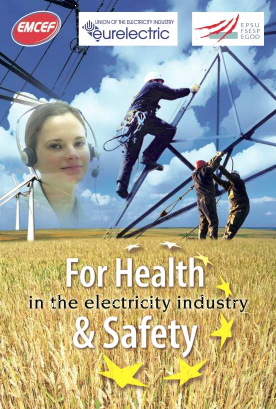 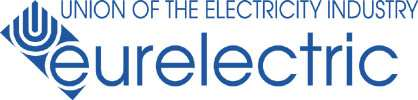 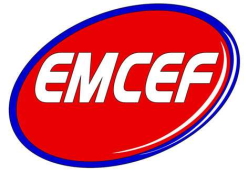 EGÉSZSÉG ÉS BIZTONSÁG ÉS KÉPZÉS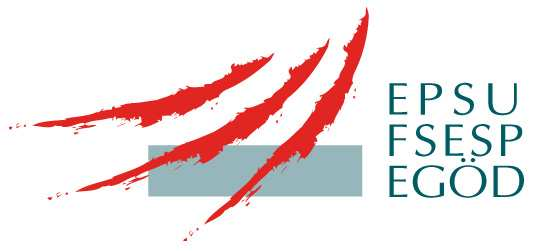 EGÉSZSÉG ÉS BIZTONSÉG ÉS KÉPZÉSPolitikai nyilatkozat EURELECTRIC - EPSU - EMCEFPreambulumAz EURELECTRIC és az Európai Közszolgálati Szakszervezetek Szövetsége (EPSU) 1996-ban megállapodtak egy egészség és biztonság és képzési nyilatkozatról, melyet Flynn Foglalkoztatási Biztosnak címeztek. Azóta sok minden történt:- Az EMCEF a szakszervezeti oldalon szociális partnerként csatlakozott;- A Villamosenergia Ágazat liberalizálása és az EU irányelvek belső piac kialakításáról az ágazat szerkezetváltását eredményezték;- Új egészség és biztonsági irányelveket fogadtak el;- Az EU 12 tagállamról 25-re bővült és várhatóan további országok is csatlakoznak.A szociális partnerek ezért megállapodtak abban, hogy végig gondolják a nyilatkozatot és annak megfelelő tartalmát a jövő fejleményei szempontjából. Megállapodtak abban, hogy a megállapodás továbbra is azt tükrözi, ami a villamosenergia-iparban az egészség és biztonság és képzés terén szükségesnek tekinthető. A dokumentum meghatározza az általános alapelveket és a konkrét képzési témákat. A nemzeti tapasztalatokra és az Európai Unió egészség és biztonság területére vonatkozó irányelveire épül. Nem szándéka az aláíróknak a megállapodással a nemzeti gyakorlatokat és jogszabályokat prejudikáni.Az EURELECTRIC és EPSU/EMCEF szilárdan hisznek abban, hogy a képzés fontos ahhoz, hogy fenntartható legyen a villamosenergiai ágazatban az egészség és biztonság magas színvonala. A dokumentummal hozzá kívánnak járulni különböző országokban a szociális partnerek rézvételével folytatott egészség és biztonsággal kapcsolatos képzést érintő vitájához. EPSU 	EMCEF 	EURELECTRICJan Willem GOUDRIAANFőtitkár-helyettesJean-François RENUCCIFőtitkár-helyettesKnut HERSTADa Szociális Ügyek és Emberi Erőforrások Munkacsoport ElnökeBrüsszel, 2006. december 13.Bevezető1. 	Az Európai Villamosenergia Ágazat (EI) fejleményei alapján munkavállalóknak, szakszervezeteknek, a vállalatoknak és a munkavállalói szervezeteknek új követelményeknek kell megfelelni.Az EURELECTRIC és EPSU/EMCEF megtárgyalták azokat az egészség és biztonság kérdéskörével kapcsolatos kihívásokat, amelyekkel az ágazat dolgozói és vállalatai szembesülnek. Mindkét szervezet ösztönözni szeretné a közös érdekeket tükröző vitát.1Az új irányelveketA a munkavállalók azbeszt, fizikai terhelés (vibráció, zaj és elektromágneses tér) kitettségéből származó kockázatok minimális egészségi és biztonsági követelményeire vonatkozóan fogadták el. Az ágazatközi szociális partnerek elfogadtak egy megállapodást a stresszről, amelyet a villamosenergia-ipar szociális partnerei is megerősítettek. A villamosenergia-iparban ennek alkalmazását 2007. júliusa után fogják értékelni.Az egészséggel és biztonsággal, valamint szakképzéssel foglalkozók számára ajánljuk, hogy gondolják végig, hogy minden új szabályozást és szabályt bevettek-e képzési programjaikba.Célkitűzések az egészség és biztonság terénEz a dokumentum a munkavállalók egészségének és biztonságának általános alapelveire vonatkozó nyilatkozat, mely munkájuk minden szempontját felöli, és amellyel a szociális partnerek helyi szinten kívánják a munkavállalók munka során való biztonságát és egészségét elősegíteni, különöse tekintettel a betegségek, sérülések elleni védelemre, valamint az aktív életük minőségének javítására, melynek során figyelembe veszik a nemek közti különbségeket és a villamosenergia-ipar egészség és biztonsági eredményeinek javítását és fenntartását. A dokumentumot közösen tárgyalták meg, a megállapodás is közös.A Az Európai Parlament és Tanács 2003. február 6-i 2003/10/EK irányelve a munkavállalók fizikai tényezők (zaj) hatásának való kitettségére vonatkozó egészségügyi és biztonsági minimum követelményekről (tizenhetedik egyedi irányelv a 89/391/EGK  16(1). Cikke értelmében)A 2003/18/EK irányelv (Európai Parlament és Tanács 2003. március 27.) módosítja a Tanács 83/477/EEK irányelvét a munkahelyi azbesztnek kitett munkavállalók kockázat elleni védelméről (a szöveg kiterjedése EGT). Az Európai Parlament és a Tanács 2002. június 25-i 2002/44/EK irányelve a fizikai (vibrációs) hatások kockázatának kitett munkavállalók minimális egészség és biztonság követelményeiről (tizenhatodik irányelv a 89/391/EEK irányelv 16 (1) cikke értelmében) – az Európai Parlament és Tanács Közös NyilatkozataAz Európai Parlament és Tanács 2001. június 27-i 2001/45/EK irányelve, mely módosítja a Tanács 89/655/EEK irányelvét a munka során berendezéseket használó munkavállalók minimális egészség és biztonsági követelményeiről (második irányelv a 89/391/EEK irányelv 16 (1) cikke értelmében (a szöveg kiterjedése EGT)Az Európai Parlament és Tanács 2004. április 29-i 2004/40/EK irányelvének Corrigenduma a fizikai (elektromágneses mező) hatásainak kitett munkavállalók kockázatára vonatkozó minimális egészségi és biztonsági követelmények (18. irányelv a 89/391/EEK irányelv 16 (1) cikke értelmében.2004. április 29-i irányelv a munkavállalók rákkeltő vagy mutagens anyagoknak való kitettségével szembeni védelméről (Hatodik irányelv 89/391/EEK irányelv 16 (1) cikke értelmében (kodifikált változat)Az egészség és biztonságra vonatkozó képzés általános elveiBár a munkavállalók egészségének és biztonságának általános felelőssége a munkáltató2 feladata, a munkavállalók és szervezeteik is fontos szerepet játszanak abban, hogy biztosítsák az intézkedések hatékonyságát, amelyekkel az egészséget és biztonságot kívánják javítani. A környezet és a munka megszervezésével csökkenthetők a kockázatok, valamint a preventív egészség és biztonság magában foglalja a munka során érintettek hozzáállását és viselkedését is.3A munkavállalók minden olyan feladatban együttműködnek, amelyet a biztonsági előírások támasztanak és a munkáltatóval való együttműködés során biztosítják, hogy a munka környezet és a munkafeltételek a lehető legkisebb kockázattal legyen az egészségre és biztonságra.4.Az EURELECTRIC és az EPSU/EMCEF  felismeri a menedzsment és a munkavállalók oktatásának és képzésének jelentőségét az egészség és biztonsági normák magas szintű érvényesítésében, valamint abban, hogy biztosítható legyen, hogy a munkavállalók világosan értik kötelességeiket és feladataikat önmaguk és mások biztonságára és egészségére vonatkozóan is. Az egyik cél, hogy az egészség és biztonság(ra vonatkozó információ) tudatosabb legyen, valamint hogy az ágazat szempontjából lényeges kérdésekre vonatkozó információt vagy preventív intézkedéseket terjesszük és erősítsük. A megfelelő és alkalmas képzést a munkáltatónak kell biztosítania.A munkavállalók képzéseAz egészségre és biztonságra vonatkozó képzés a helyi körülményektől és az egyén által beöltött szerepkör jellegétől függően különböző lehet. A célközönségtől függően eltérő lehet a képzés tartalma és módszere is. Általában véve az ilyen képzéseket a szakképzési programokba kell beilleszteni, nem pedig külön egységként megszervezni.A képzéseket, amennyiben szükséges, időszakonként mindenki számára könnyen érthető formában meg kell ismételni. Az ágazat minden munkavállalóját megfelelő egészség és biztonság képzésben kell részesíteni. Külön figyelmet kell fordítani a nőkre, fiatal és migráns munkavállalókra. Várhatóan egyre több nő lép be az energiaágazat munkavállalói közé, és az európai munkavállalók körében is bizonyítható az egyre erősödő mobilitás, melynek értelmében az energiaágazatnak folyamatosan fel kell vennie és képeznie a fiatal munkavállalókat. Az egészség és munkabiztonsági képviselőkkel konzultálni kell a képzési programok tervezéséről és szervezéséről.55. 	A képzés az alábbiakban kell, hogy segítséget nyújtson a munkavállalóknak6:- 	felismerjék hol van kockázat az ágazatban, és mi okozhatja a baleseteket vagy betegséget; - 	tudást szerezzenek a balesetek, sérülések és megbetegedések megelőzésének elveiről,7  beleértve annak képességét is, hogy felismerjék a kockázatot és alkalmazzák a prevenciós technikákat;- 	megfelelő lépéseket tegyenek súlyos vagy azonnali veszély esetén; - 	megértsék a vállalat munkabiztonsági és egészség területén érintett partnerek közti viszonyt;- 	biztonságban használja a berendezéseket;- 	ismerje a jogi kötelezettségeket, megállapodásokat, etikai kódexet és az egészség és biztonságra vonatkozó irányadó útmutatókat;- 	biztonságos munkahelyet és munkarendet alakítson ki és tartson fent; - 	tudja hol és hogyan kaphat munkaegészségügyi felügyeletet.6. 	Ha szükséges, a képzést az alábbi témákban kell biztosítani:8:- 	a munkahelyi egészség és biztonság követelmények;- 	a berendezések használata;- 	az egyéni védőberendezések használata munkahelyen;- 	kockázatot jelentő rakományok/terhek kézi mozgatása ;- 	monitor előtti munka;- 	egészségügyi jelzések;- 	az árammal kapcsolatos kockázatok munka során;- 	vegyi, fizikai vagy biológiai anyagoknak való kitettségből adódó kockázatok munka során;- 	a munkahelyi zajártalomból származó kockázatok;- 	a munkahelyi rákkeltő anyagoknak való kitettség kockázata;- 	szociális és pszichológiai kockázatok, stressz, munkahelyi erőszak.A munkáltatónak biztosítania kell, hogy csak a megfelelő képzésben és instrukcióban részesült munkavállalók léphessenek olyan területre, ahol komoly vagy konkrét veszély lehetséges. Ez a kiszervezett és szerződéses munka esetében is fontos. Az EURELECTRIC / EPSU / EMCEF határozottan ajánlja, hogy az egészség és munkabiztonsági képviselőkkel konzultáljanak, és őket bevonva jelöljék ki azokat a területeket, ahol súlyos vagy konkrét veszély áll fenn.7. 	Külön figyelmet kell fordítani a képzésre az alábbi esetekben:- 	egy munkavállaló vagy munkavállalók csoportjánál a munka áthelyezése vagy megváltozása kapcsán;- 	új helyszín esetében;- 	új munkaberendezés és/vagy berendezés változásakor;- 	új technológiák, anyagok és/vagy termékek esetében.Az egészség és munkabiztonsági képzés vonatkozzon a határozott idejű munkaviszonyban állókra és a kölcsön-munkavállalókra is. Ezzel biztosítható, hogy a munkahelyi egészség és biztonság számukra is azonos szintű védettséget jelentsen, mint a vállalat és/vagy létesítmény többi munkavállalójánál.99. 	A munkavállalókat felvételkor tájékoztatni kell az alábbiakról:- 	a munkáltató balesetek, munkahelyi sérülések és megbetegedések megelőzésére vonatkozó politikája/stratégiája;- 	a fentiekre vonatkozó vállalati szabályok és eljárások;- 	szervezeti intézkedések, egyebek között a munkabiztonsági képviselők, az üzemi tanács/szakszervezeti bizalmik és szakszervezetek szerepe. Ezek tartalmazzák a munkabiztonsági képviselők felé az egészségi és biztonsági problémák kommunikációjának útvonalait és eszközeit is.Ha a munkát alvállalkozó végzi, úgy az alvállalkozó munkavállalóinak munkahelyi egészség és biztonsága teljes mértékben az alvállalkozó felelőssége. Az alvállalkozó vállalat azonban köteles egészség és biztonság kérdésekben koordinálni. A nem a vállalathoz tartozó munkavállalóknak megfelelő instrukciókat kell kapnia a munkavégzés helyszínével kapcsolatos egészség és biztonsági előírásokra. Amennyiben a vállalat az ágazatban vállalkozót vagy alvállalkozót vesz igénybe, meg kell határoznia az ágazati egészségi és biztonsági és előírásokat, amelyeket a vállalat a szerződésben vagy a pályázatban alkalmazott. Az alvállalkozónak bizonyítani kell a normák teljesítésének képességét. Ez tartalmazza a munkavállalóknak egészség és biztonság kérdéskörében adott oktatást és képzést. A szerződő vállalat további munkahelyi egészség és biztonság képzést kérhet, hogy az alvállalkozó munkavállalói megismerjék a munkavégzés helyszínén hatályos szabályokat és rendelkezéseket.10  Az alvállalkozó és a fővállalkozó vállalat egészség és munkabiztonsági képviselőinek ezt nyomon kell követnie. A munkavállalói képviselők képzése11. 	Az EURELECTRIC és az EPSU felismerik, milyen fontos szerepet töltenek be és milyen jelentős mértékben járulnak hozzá a munkavállalók munkabiztonsági képviselői a munkahelyi egészség és biztonsághoz. A munkavállalói képviselők képzése az egészség és munkabiztonság terén vagy a szakszervezet szervezésében, vagy a munkáltatóval közösen zajlik. 11  A fent említetteken kívül (A munkavállalók képzése) tartalmazza még:- 	a villamosipari vállalatok egészség és munkabiztonsági érintett feleinek szerepe és kötelessége;- 	a munkavállalók és érdekeik képviselete;- 	kommunikációs készségek.12. 	A munkavállalói képviselők akkor játszhatnak megfelelő és hatékony szerepet, ha a képzésük a meghatározott feladataikhoz mért.12 Megfelelő rendelkezéseket kell hozni, hogy az egészség és munkabiztonsági képviselők az új feladataikat is elláthassák, mint:- 	a munkavállalókkal való konzultáció a kockázatértékelésről;- 	preventív szolgáltatások.Az egészség és biztonság célkitűzések elérésének érdekében a munkabiztonsági képviselők, akik konkrét egészség és munkabiztonsági feladattal rendelkeznek, és különböző vállalatoknál több munkahelyen dolgoznak, lehetőséget kell, hogy kapjanak közös egészség és biztonsági tanfolyamok elvégzésére az érintett munkahelyeket. A képzés tartalmazza az egészség és biztonsági kockázatok azonosítását és prevencióját a közös munkahelyeken.A vezetők/menedzserek és egészség és biztonsági tanácsadók képzéseAz EURELECTRIC és EPSU/EMCEF meggyőződése, hogy a magas szintű egészség és munkahelyi biztonság a villamosenergiai ágazatban működő vállalatok szolgáltatásainak integráns része. A vállalatoknak hozzáértő alkalmazottakra van szüksége, akik megfelelően kezelik az egészségi és biztonsági kérdéseket. Adódhatnak olyan helyzetek, hogy a vállalatoknak meg kell adni a hozzáértő külső szolgáltatókat vagy személyeket. A vállalatoknak az egészség és biztonsági kérdésekkel kapcsolatban konzultálni kell a megfelelő munkavállalókkal és/vagy képviselőikkel arról, milyen külső szolgálatokat vagy személyeket kívánnak felsorolni és milyen intézkedéseket akarnak javasolni a külső szolgálatoknak vagy egyéneknek.15. 	A menedzserek, vezetők és egészség és munkabiztonsági tanácsadók képzésének célja, hogy megfelelő képességeket szerezzenek az alábbi területeken:- 	a kockázat azonosítása, majd megszüntetése vagy csökkentése és ellenőrzése;- 	a munkabiztonsági képviselő szerepe a vállalat széleskörű konzultációs mechanizmusában;- 	az ágazat folyamatainak minden fázisában segítse az egészség és biztonság integrációját a kezdetektől a végrehajtásig és végül a folyamat lezárásáig;- 	a képzés eredménye olyan magas szintű hozzáértés, mely szakmai ismereteket biztosít:*   a helyszíni vizsgálatokhoz és felügyelethez;*   a veszélyek értékeléséhez és a kockázatot ellenőrző intézkedések kialakításához;*   az irányítórendszerek elemzéséhez és fejlettebb egészség és munkabiztonsági eljárások kialakításához.Az oktatási és képzési programnak különböző szintű és alkalmazhatóságú tudást kell figyelembe vennie, mellyel a tanácsadók, vezetők és felügyelők a legkülönbözőbb veszéllyel kapcsolatos tanácsot/javaslatot tudnak megfogalmazni.16. 	Az EURELECTRIC  és EPSU/EMCEF  hangsúlyozzák, hogy jelentős változásokra lehet szükség a kockázatot kezelők és ellenőrzők, valamint az őket segítő tanácsadók számára biztosított képzés jellegében és terjedelmében ahhoz, hogy az ágazat magas szintű egészség és munkabiztonságot valósíthasson meg. Az oktatás és képzés fontos az ágazatban dolgozók kultúrájának és szociális viselkedésének megváltoztatásához is. A vezetők, szakemberek, egészség és munkabiztonsági tanácsadók képzését végzőknek nem szabad elsiklani az egészség és munkabiztonság megfelelő pszichológiai megközelítésének kialakítása felett sem.Képzési módszerek és technikákA felek elismerik, hogy az Európai Unió különböző vállalatai sokféle módszert és technikát alkalmaznak az egészség és munkabiztonsági képzéseik során. Hangsúlyozzák, hogy a készségek, tudás és attitűdök fejlesztésének kiindulópontja a munkavállalók tapasztalata; így lehet hatékony és fenntartható változásokat elérni a munkahelyeket, illetve magasabb szintű és tartós módon tudatosítani a munkahelyi egészség és biztonság jelentőségét.18. 	A képzésnek munkavállaló-központúnak13.  kell lennie. A résztvevők saját tapasztalata szolgáljon az egészség és biztonság, koncepciók és lépések kialakításának alapjául. Ezért az oktatók különböző tanulóorientált aktív tanulási módszereket alkalmazhatnak, mint csoportmunka, kurzusmegbeszélés, munkahelyi képzés, amellyel az egészség és biztonság kérdéseit kezelheti. Problémamegoldó felfogásra van szükség, hisz ez a leghatékonyabb a munkahelyi egészség és biztonsági problémák kezelésében. Ennek során nem csak a műszaki kérdésekre, hanem a szervezési elemekre is figyelni lehet, és a mélyebb megértéssel hatékony lépéseket lehet tenni.A képzés hatékonysága19. 	Csak a megfelelő és kielégítő képzés lehet hatékony, ezzel biztosítható, hogy a munkavállalók segíthetik a munkahelyi egészség és biztonság fejlesztését. A képzés hatékonyságát azonban több tényező is befolyásolja, pl. vezetői kultúra, a munkabiztonsági képviselők aktivitása és a munkavállalók támogatása..14Segíthet, ha szükség szerint végig gondoljuk az alábbi pontokat a képzés hatékonyságának értékelésénél:a képzés térjen ki az új jogokra, követelésekre és adjon betekintést a nemzeti és európai jogszabályok változásaiba és azok kockázatértékelési hatására;a képzés módszere a munkavállalókra összpontosítson és a valódi igényeket elégítse ki;megfelelő mértékben biztosítsák a munkavállalók és képviselőik számára a szükség szerint megszervezett továbbképzéseket;időben megtartott továbbképésekrre va szükség15;a tanfolyamok térjenek ki a vállalaton kívüli, sőt, ha szükséges, az ágazaton kívüli jó gyakorlatokra is; az egészség és munkabiztonság területre vonatkozó képzés minden olyan munkavállaló vagy képviselői számára álljon nyitva, akiknek (további) képzésre van szüksége. A képzéshez való hozzáférés a szociális partnerek megbeszélésének témája lehet.Ajánlások20. 	A munkahelyi egészség és biztonság megújult erővel való megjelenítése az ágazat vonzereje számára is fontos.Az EURELECTRIC  és EPSU/EMCEF  reméli, hogy e dokumentum is hozzájárul a villamosenergia-iparban a magasabb szintű munkahelyi egészség és biztonság megvalósításához. Az EURELECTRIC és az EPSU/EMCEF ezért tagjainak javasolja, hogy próbálják az ágazatban dolgozók számára a munkavállalók egészségének és biztonságának minden szempontból legmagasabb színvonalát biztosítani, figyelembe véve, hogy nőkre és férfiakra különböző hatással lehet. A képzés és oktatás fontos és nélkülözhetetlen eszköze annak, hogy jó munkahelyi egészség és biztonsági eredményeket érjünk el és tartsunk fenn. A munkahelyi egészség és biztonság és képzés tudatosításának folyamata során a tagszervezeteknek az alábbiakat javasoljuk:- 	integrálni kell a munkahelyi egészségről és biztonságról szóló tájékoztatást és képzést a szakképzésbe is (az alap és továbbképzésbe egyaránt); - 	a munkavállalókkal és képviselőikkel információs és konzultációs folyamatot kell folytatni a munkavállalók egészség és biztonság képzéséről. Tegyenek javaslatot és részesüljenek megfelelő egészség és biztonsági oktatásban és képzésben, amely az érintettek számára értelmezhető.21. 	Az EURELECTRIC és EPSU/EMCEF összegyűjti a bevált gyakorlatok példáit és külön kiemeli az alvállalkozóknál a munkahelyi egészség és biztonság kérdését, mely olyan tanulási platform lehet, ami demonstrálja a biztonságos, termelékeny és versenyképes munkakörnyezetet. Felismerjük, hogy a legjobb gyakorlatokat a helyi szükségletek alapján lehet csak meghatározni, a referencia munkahelyek hasznos modellként szolgálhatnak, példájukat, ahol csak szükséges, integrálni lehet a munkavállalók és képviselőik képzési programjaiba.22. 	Az EURELECTRIC  és EPSU/EMCEF  nyomon követi a munkahelyi egészség és biztonság képzési dokumentumát és ajánlásokat fogalmaz meg, hogy hozzájárulhasson egy magasabb szintű munkahelyi egészség és biztonsághoz. Erre a felek képviselőiből álló állandó egészség és biztonság munkacsoport keretében kerül sor. A munkacsoportban női munkavállalói képviselők is legyenek.Feljegyzések és megjegyzések1. 	Egy EPSC/EURELECTRIC munkacsoport működési feltételei2. 	Keretirányelv 89/391, 5. cikk Általános rendelkezések, (1) valamint 6. cikk A munkáltató általános kötelező lépései3. 	Az időszakos és a változó helyszínű építési helyszínekre vonatkozó irányelv, mely tervezett, koordinált és megfelelően végrehajtott munkahelyi egészségi és biztonsági intézkedéseket követel, melyek tervezési szakaszától a végrehajtásig a feleknek együtt kell részt vennie, és mindegyiküknek végig kell gondolni döntésük egészség és biztonsági következményét a többi érintettre vonatkozóan.4. 	89/391 Keretirányelv 13. cikk a munkavállalók kötelezettségeiről5. 	11.cikk (e). A munkahelyi egészség és biztonság konkrét felelősségével megbízott munkavállalók és képviselőik kiegyensúlyozott módon a nemzeti törvényeknek és/vagy gyakorlatoknak megfelelően vegyenek részt, vagy velük előzetesen megfelelő időben konzultáljon a munkáltató: a 89/391 Keretirányelv 12. cikkben meghatározott képzés tervezésében és megszervezésében. Az információ és konzultáció kapcsán fel kell hívni a figyelmez az ESZSZ/UNICE/CEEP közös véleményére a képzés és motiváció, az információ és konzultációról, 1987. március 6. Ebben a B rész határozza meg az információt és konzultációt. A 4. cikk kijelenti, hogy „a résztvevők megjegyzik, hogy a Közösség legtöbb országában és sok ágazatban is sokféle formában léteznek információs és konzultációs eljárások és tárgyalási gyakorlatok. Bár elismerjük a meglévő gyakorlatok sokrétűségét, a meglévő eljárásokat kell a lehető legmegfelelőbben kiaknázni.”6. 	Az alábbi alapelvek legtöbbje olyan meglévő gyakorlatokra épül, melyekben a szociális párbeszédben résztvevő szakszervezetek vettek részt. Az alapelvekkel a TUTB következő publikációja is foglalkozik. Néhány alapelvet megtárgyaltak 1993. November 22-23-án Pont Royalban az Európai Építő és Faipari Munkavállalók Szövetsége és asz Európai Építőipari Szövetség szemináriumán is.7. 	Nem minden sérülést okoz baleset, pl. foglalkozásból származó felső végtag rendellenességek.8.- a munkahelyi minimális biztonsági és egészségi követelmények  89/654- minimális egészség és munkabiztonsági követelmények a munkavállalók munkaberendezés használatánál 89/655, 7. cikk- minimális egészség és biztonsági követelmények a személyes védőberendezést munkahelyükön használók számára 89/656, 4. cikk (5) a megfelelő információról és a 4. cikk (7) értelmében a munkáltató tájékoztatja (a munkavállalókat) azokról a kockázatokról, amelyekkel szemben a személyes védőfelszerelések védenek; 4. cikk (8) és rendelkezik képzésről- minimális egészség és biztonsági követelmények súlyos terhek kézi mozgatására, amennyiben a munkavállalók hátsérülésének kockázata különösen fenn áll 90/269, 6. cikk (2)- minimális egészség és biztonsági követelmények monitorral dolgozók számára 90/270, 6. cikk (2)- minimális követelmények a munkahelyi egészség és/vagy biztonság jelzések biztosítására 92/58, 7. cikk- a munkavállalók védelme a vegyi, fizikai és biológiai anyagoknak való kitettség kockázatától a munkahelyeken 80/1107 és módosítása 88/642 2. cikk módosító pont 4.- a munkavállalók védelme a munkahelyi zajártalmak kockázatával szemben 86/188, 4. cikk (1a)- a munkavállalók védelme a munkahelyi rákkeltő anyagoknak való kitettség kockázatától 90/ 394, 11. és 12. cikk- a munkavállalók védelme a munkahelyi biológiai anyagoknak való kitettség kockázatától 90/ 679, 9. cikkEz nem kimerítő lista, pusztán példákkal kíván szolgálni azokról a kérdésekről, amelyekről a munkavállalóknak és képviselőiknek konkrét képzést kell kapni, ha a kitettség vagy más kockázat fennáll. 9. 	91/383 irányelv: kiegészítő intézkedések a munkahelyi egészség és biztonság javításának ösztönzésére a határozott munkaidejű szerződéssel dolgozók vagy kölcsön munkavállalók számára.10. 	A munkáltató biztosítja, hogy a vállalaton és/vagy létesítményeken kívül dolgozóknak is megfelelő tájékoztatást adnak a vállalaton és/vagy létesítményben meglévő egészség és biztonsági kockázatokról (12. cikk (2) 89/ 391 Keretirányelv.A felügyelők és munkabiztonsági küldöttek közös egészségi és biztonsági képzését az Északi országokban a szakszervezeti tutorok és munkaügyi oktatási technikák alkalmazásával a lehető leggyakrabban biztosítják és általában sikerrel, a munkavállalói képviselők képzésének európai gyakorlata című felmérés Szakszervezeti Technikai Bureau ESZSZ, 1995. november.Az egészségi és biztonsági képzési tanfolyamokat gyakran a szakszervezetek biztosítják, bizonyos esetekben a felügyelők is részt vehetnek rajtuk.Nagy-Britanniában az Egészség és Biztonság Tanácsadó Bizottsága (az ágazatból) közös ajánlásokat ad ki a képzésekkel kapcsolatban. Az ajánlásokat meghatározott időnként módosítják. Az alapképzés egy egyéni tanulási csomagra épül, melyet közösen állítottak össze. Ennek része egy videó a munkabiztonsági képviselő szerepéről, egy tankönyv, egy szakszervezeti könyv a munkahelyi kockázatokról, útmutató a mentoroknak, a rendelkezések másolata, útmutató és etikai kódexek.12. 	A munkavállalók biztonságának és egészségének védelmével megbízott munkavállalói képviselők megfelelő képzésre jogosultak (Keretirányelv 89/391 EEK 12. cikk (3)). 13. 	Egyéb kifejezések ebben a megközelítésben: problémaközpontú / aktív tanulás / felfedező tanulás.A  munkavállalói képviselők rendszerei Európa szerte eltérőek. Vannak olyan országok, ahol külön munkabiztonsági bizottságok léteznek, pl. a dán Sikkerhedsgruppen,  a francia Comité d'hygiène, de sécurité, et des conditions de travail és a német Arbeitsschutzausschuß,  míg más országokban az üzemi tanács hatásköre a munkahelyi egészség és biztonság, pl. Hollandia..A TUTB kiadványa “Trade union training in health and safety, a survey of European practice in Training for Workers’ Representatives” (Munkahelyi egészség és biztonság szakszervezeti képzés, felmérés a munkavállalói képviselők képzésének európai gyakorlatáról – 1995. november) szerint a szakszervezeti képzés az egyik legalapvetőbb tényező a hatékony munkahelyi egészség,- és biztonságban. Olyan felmérésekre utal, melyek egyértelműen jelzik, hogy a vezetők igen pozitívan vélekednek a képzett szakszervezeti képviselőkről.„Bár van néhány megbízható tanulmány, mely azt mutatja, hogy a közös konzultáció és a munkahelyi egészség és biztonsági normák javításának célkitűzése pozitív kapcsolatban áll egymással, mégis egyre több tanulmányból következtethetünk arra, hogy a szakszervezeti tagság és a munkahelyi egészség és biztonság eredménye között is kapcsolat van."15. 	A jó gyakorlatokra példa a National Grid Company. A vállalat összehívta a munkabiztonsági képviselőket egy egynapos továbbképzésre. A szakszervezetek elnököltek. A képzésen egy plenáris rész volt a vállalati politikáról és a konszern „hatos csomag” jogszabályáról szóló vitából állt, valamint egy részletes konferencia jelentésből. A képzést kétévente megismétlik és a vállalat legkülönbözőbb bevált gyakorlatainak példáit fogják felhasználni. Másik példa az ENEL egészség és biztonság kampánya. Ebben nagy számban vettek részt munkavállalók.